LASH OUT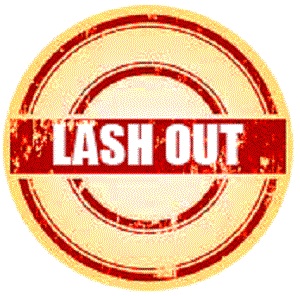 PresentaFUTURAS NOSTALGIASLa banda independiente de Campana vuelve con nuevo material, con la misma firmeza de guitarras puras y pulso constante pero  creando melodías de canción que se confunde entre nuestro pasado y la nueva escena, totalmente en español.  Futuras Nostalgias fue grabado  en Romma Records y mezclado en Big Foot  Estudios por Martin Pomares. La masterización estuvo a cargo de Eduardo Pereyra en Mamma´s House y como drum docrtor intervino Cristian Borneo mientras que la producción ejecutiva y fotográfica estuvo a cargo de LASH OUTLa Banda cuenta con el incondicional apoyo de  Boom Boom Kid quien en esta ocasión realizó el arte del disco, Tratando de mostrar la Ciudad de Campana en los años 1900  Donde las ascendencias de Lash out y Nekro se unen.  Otra intervención afortunada de este conjunto de músicos que vienen hermanados desde hace más de 15 años.Nacidos  y criados en la ciudad de Campana, Bernabé Cantlon (Buco Lash) en voz y guitarras, Julio Golfo (Buglio Lash) en guitarras, Esteban Longobardi (Leg Lash) en bajo y coros y Joan en Baterías, vuelven a escena con  Futuras Nostalgias renovados y llenos de energía. El Disco Rescata el crecimiento de la banda con la notable influencia de conocido estilo de Manchester. Con un cambio vertical en el lineamiento que manejaron durante años. Sus letras por primera vez están íntegramente escritas en español “Arriven Vaguen” (1998), “Breaking hearts and some rules” (2001), “Keep rocking for the music lovers” (2004), un CD + DVD llamado “You don´t know this song, you don´t know this videos” (2006), su simple aniversario “10 Años” (2008)  ”Revival”(2009) y su último material  Futuras Nostalgias conforman la lista de álbums que la banda ha editado en su carrera.Lista de Temas de Futuras Nostalgias.01-Sonreir02-No guardo03- Completamente Sincero04- Rino05- Prefiero Ser…06- General Peace07- intentarlo08- Tu lo haces mal.09- hacer y deshacer10-nunca mas11- Sueños